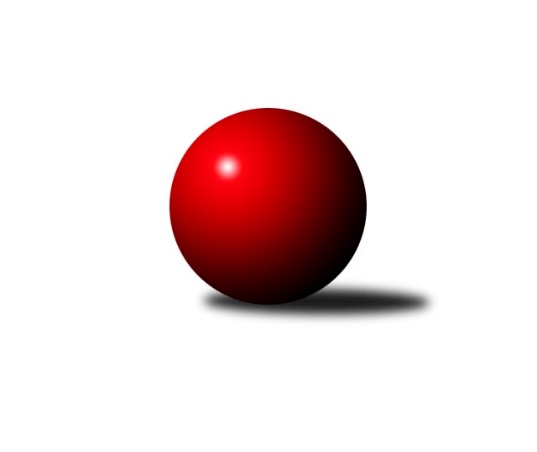 Č.4Ročník 2022/2023	21.10.2022Nejlepšího výkonu v tomto kole: 2513 dosáhlo družstvo: KK Český Krumlov Meziokresní přebor ČB-ČK A 6-ti členné 2022/2023Výsledky 4. kolaSouhrnný přehled výsledků:TJ Spartak Trhové Sviny B	- TJ Sokol Nové Hrady C	6:2	2423:2357	6.5:5.5	18.10.TJ Sokol Soběnov B	- Kuželky Borovany C	7:1	2419:2223	9.0:3.0	19.10.TJ Nová Ves C	- TJ Sokol Soběnov C	2:6	2237:2369	4.0:8.0	19.10.TJ Dynamo České Budějovice B	- TJ Sokol Nové Hrady B	3:5	2120:2136	5.0:7.0	20.10.TJ Loko Č. Budějovice C	- Kuželky Borovany B	3:5	2381:2395	7.0:5.0	20.10.KK Český Krumlov 	- Vltavan Loučovice B	7:1	2513:2246	9.0:3.0	21.10.Tabulka družstev:	1.	TJ Sokol Soběnov B	4	4	0	0	25.5 : 6.5 	35.0 : 13.0 	 2533	8	2.	KK Český Krumlov	4	3	0	1	22.0 : 10.0 	28.5 : 19.5 	 2368	6	3.	TJ Dynamo České Budějovice B	4	3	0	1	20.0 : 12.0 	23.0 : 25.0 	 2223	6	4.	Kuželky Borovany B	4	2	1	1	17.0 : 15.0 	23.5 : 24.5 	 2365	5	5.	TJ Loko Č. Budějovice C	4	2	0	2	17.0 : 15.0 	27.5 : 20.5 	 2368	4	6.	TJ Sokol Nové Hrady B	4	2	0	2	17.0 : 15.0 	25.0 : 23.0 	 2305	4	7.	TJ Spartak Trhové Sviny B	4	2	0	2	17.0 : 15.0 	24.5 : 23.5 	 2252	4	8.	TJ Sokol Nové Hrady C	4	1	2	1	16.0 : 16.0 	23.5 : 24.5 	 2393	4	9.	TJ Sokol Soběnov C	4	1	0	3	12.5 : 19.5 	20.0 : 28.0 	 2344	2	10.	TJ Nová Ves C	4	1	0	3	11.0 : 21.0 	20.5 : 27.5 	 2231	2	11.	Kuželky Borovany C	4	1	0	3	9.0 : 23.0 	19.5 : 28.5 	 2307	2	12.	Vltavan Loučovice B	4	0	1	3	8.0 : 24.0 	17.5 : 30.5 	 2350	1Podrobné výsledky kola:	 TJ Spartak Trhové Sviny B	2423	6:2	2357	TJ Sokol Nové Hrady C	Denisa Šimečková	 	 224 	 236 		460 	 2:0 	 363 	 	170 	 193		Pavel Kříha	Josef Svoboda	 	 218 	 223 		441 	 2:0 	 413 	 	205 	 208		Tereza Kříhová	Marek Rojdl	 	 182 	 184 		366 	 0.5:1.5 	 387 	 	182 	 205		Lukáš Prokeš	Bohuslav Švepeš	 	 188 	 221 		409 	 1:1 	 394 	 	191 	 203		Tomáš Kříha	Tomáš Švepeš	 	 171 	 224 		395 	 1:1 	 378 	 	195 	 183		Tomáš Balko	Luděk Troup	 	 169 	 183 		352 	 0:2 	 422 	 	223 	 199		Petr Hamerníkrozhodčí: Josef SvobodaNejlepší výkon utkání: 460 - Denisa Šimečková	 TJ Sokol Soběnov B	2419	7:1	2223	Kuželky Borovany C	Markéta Šedivá	 	 228 	 193 		421 	 2:0 	 330 	 	168 	 162		Vladimíra Bicerová	Patrik Fink	 	 186 	 180 		366 	 1:1 	 361 	 	187 	 174		Miroslav Bicera	Josef Ferenčík	 	 193 	 222 		415 	 2:0 	 401 	 	191 	 210		Petr Bícha	Milan Šedivý ml.	 	 198 	 212 		410 	 1:1 	 379 	 	202 	 177		Martina Koubová	Josef Šedivý	 	 193 	 227 		420 	 2:0 	 359 	 	188 	 171		Jan Kouba	Pavel Čurda	 	 179 	 208 		387 	 1:1 	 393 	 	197 	 196		Kateřina Dvořákovározhodčí: Josef SyselNejlepší výkon utkání: 421 - Markéta Šedivá	 TJ Nová Ves C	2237	2:6	2369	TJ Sokol Soběnov C	Miloš Draxler	 	 210 	 190 		400 	 1:1 	 416 	 	207 	 209		Olga Čutková	Václava Tesařová	 	 187 	 184 		371 	 0:2 	 397 	 	198 	 199		Jitka Grznáriková	Roman Bartoš	 	 157 	 150 		307 	 0:2 	 394 	 	187 	 207		Jaroslava Kulhanová	Věra Jeseničová	 	 190 	 177 		367 	 1:1 	 385 	 	187 	 198		Jiřina Krtková	Vladimír Vlček	 	 197 	 206 		403 	 1:1 	 400 	 	186 	 214		Alice Loulová	Josef Fojta	 	 185 	 204 		389 	 1:1 	 377 	 	188 	 189		Ludmila Čurdovározhodčí: Václava TesařováNejlepší výkon utkání: 416 - Olga Čutková	 TJ Dynamo České Budějovice B	2120	3:5	2136	TJ Sokol Nové Hrady B	Rostislav Solkan	 	 158 	 178 		336 	 0:2 	 369 	 	184 	 185		Libor Tomášek	Petra Šebestíková	 	 167 	 156 		323 	 0:2 	 343 	 	168 	 175		Eliška Brychtová	Milena Kümmelová	 	 191 	 206 		397 	 1:1 	 395 	 	212 	 183		Milena Šebestová	Kristýna Nováková	 	 196 	 190 		386 	 2:0 	 332 	 	160 	 172		Blanka Cáplová	Tomáš Vašek	 	 162 	 182 		344 	 0:2 	 381 	 	188 	 193		Karel Kříha	David Šebestík	 	 169 	 165 		334 	 2:0 	 316 	 	163 	 153		Jan Silmbrodrozhodčí: Tomáš VašekNejlepší výkon utkání: 397 - Milena Kümmelová	 TJ Loko Č. Budějovice C	2381	3:5	2395	Kuželky Borovany B	Tomáš Polánský	 	 203 	 199 		402 	 1:1 	 416 	 	225 	 191		Jindřich Soukup	Alena Čampulová	 	 191 	 193 		384 	 1:1 	 393 	 	184 	 209		Daniel Krejčí	Martina Tomiová	 	 197 	 205 		402 	 2:0 	 355 	 	174 	 181		Natálie Zahálková	Karel Vlášek	 	 244 	 194 		438 	 2:0 	 412 	 	224 	 188		Čestmír Siebenbrunner	Lucie Klojdová	 	 178 	 206 		384 	 0:2 	 465 	 	242 	 223		Vojtěch Frdlík	Radim Růžička	 	 191 	 180 		371 	 1:1 	 354 	 	159 	 195		Jiří Janochrozhodčí:  Vedoucí družstevNejlepší výkon utkání: 465 - Vojtěch Frdlík	 KK Český Krumlov 	2513	7:1	2246	Vltavan Loučovice B	Jakub Zadák	 	 221 	 228 		449 	 2:0 	 373 	 	178 	 195		František Anderle	Jiří Čermák	 	 178 	 191 		369 	 0:2 	 400 	 	194 	 206		Jan Sztrapek	Jan Kouba	 	 222 	 212 		434 	 2:0 	 355 	 	161 	 194		Jakub Musil *1	Šárka Moravcová	 	 188 	 208 		396 	 1:1 	 392 	 	198 	 194		Radim Štubner	František Ferenčík	 	 230 	 226 		456 	 2:0 	 336 	 	174 	 162		Jaroslav Štich	Tomáš Tichý ml.	 	 188 	 221 		409 	 2:0 	 390 	 	182 	 208		Vladimír Šerešrozhodčí: Tomáš Tichý ml.střídání: *1 od 51. hodu Libor DušekNejlepší výkon utkání: 456 - František FerenčíkPořadí jednotlivců:	jméno hráče	družstvo	celkem	plné	dorážka	chyby	poměr kuž.	Maximum	1.	Josef Šedivý 	TJ Sokol Soběnov B	447.00	295.7	151.3	3.8	3/3	(468)	2.	Tereza Kříhová 	TJ Sokol Nové Hrady C	442.00	310.7	131.3	5.7	3/4	(471)	3.	Markéta Šedivá 	TJ Sokol Soběnov B	441.50	305.3	136.2	5.5	3/3	(472)	4.	Vojtěch Frdlík 	Kuželky Borovany B	437.00	305.7	131.3	6.8	3/3	(465)	5.	František Ferenčík 	KK Český Krumlov 	433.33	288.5	144.8	4.0	3/3	(478)	6.	Jan Kobliha 	Kuželky Borovany C	429.50	297.5	132.0	8.5	2/3	(447)	7.	Karel Vlášek 	TJ Loko Č. Budějovice C	426.67	291.8	134.8	6.2	3/3	(438)	8.	Josef Ferenčík 	TJ Sokol Soběnov B	426.50	279.5	147.0	5.0	2/3	(435)	9.	Jakub Matulík 	Vltavan Loučovice B	423.50	286.5	137.0	8.8	2/2	(443)	10.	Milan Šedivý  ml.	TJ Sokol Soběnov B	420.33	284.8	135.5	6.8	3/3	(446)	11.	Tomáš Balko 	TJ Sokol Nové Hrady C	419.33	288.3	131.0	6.7	3/4	(446)	12.	Milena Šebestová 	TJ Sokol Nové Hrady B	418.67	282.2	136.5	4.0	3/3	(438)	13.	Denisa Šimečková 	TJ Spartak Trhové Sviny B	417.67	285.2	132.5	7.3	3/3	(460)	14.	Martina Tomiová 	TJ Loko Č. Budějovice C	416.83	288.3	128.5	6.7	3/3	(430)	15.	Pavel Čurda 	TJ Sokol Soběnov B	415.50	280.2	135.3	5.3	3/3	(456)	16.	Jan Sztrapek 	Vltavan Loučovice B	411.83	296.7	115.2	11.2	2/2	(421)	17.	Tomáš Kříha 	TJ Sokol Nové Hrady C	411.00	281.0	130.0	7.5	4/4	(421)	18.	Petr Hamerník 	TJ Sokol Nové Hrady C	410.00	290.8	119.3	8.5	4/4	(422)	19.	Tomáš Polánský 	TJ Loko Č. Budějovice C	409.00	281.0	128.0	8.5	2/3	(416)	20.	Čestmír Siebenbrunner 	Kuželky Borovany B	408.33	292.8	115.5	9.5	3/3	(434)	21.	Jakub Zadák 	KK Český Krumlov 	408.17	280.8	127.3	6.7	3/3	(449)	22.	Tomáš Tichý  ml.	KK Český Krumlov 	407.33	278.0	129.3	7.5	3/3	(433)	23.	Tomáš Švepeš 	TJ Spartak Trhové Sviny B	407.00	283.0	124.0	9.8	3/3	(420)	24.	Tomáš Tichý 	KK Český Krumlov 	406.50	287.5	119.0	8.0	2/3	(412)	25.	Patrik Fink 	TJ Sokol Soběnov B	405.50	286.5	119.0	11.5	2/3	(431)	26.	Lukáš Prokeš 	TJ Sokol Nové Hrady C	402.67	291.3	111.3	10.0	3/4	(439)	27.	Jaroslava Kulhanová 	TJ Sokol Soběnov C	401.33	281.8	119.5	8.2	2/2	(426)	28.	Alice Loulová 	TJ Sokol Soběnov C	401.00	290.5	110.5	10.5	2/2	(402)	29.	Jan Jackov 	TJ Nová Ves C	400.00	286.5	113.5	11.0	2/2	(417)	30.	Vladimír Vlček 	TJ Nová Ves C	397.67	273.3	124.3	5.8	2/2	(422)	31.	Stanislava Betuštiaková 	TJ Sokol Nové Hrady B	397.50	282.0	115.5	6.5	2/3	(402)	32.	Jindřich Soukup 	Kuželky Borovany B	397.00	288.7	108.3	8.2	3/3	(416)	33.	Kristýna Nováková 	TJ Dynamo České Budějovice B	394.75	279.8	115.0	8.8	2/2	(405)	34.	Lenka Vajdová 	TJ Sokol Nové Hrady B	394.00	275.0	119.0	10.5	2/3	(398)	35.	Libor Tomášek 	TJ Sokol Nové Hrady B	394.00	293.5	100.5	7.5	2/3	(419)	36.	Petr Bícha 	Kuželky Borovany C	392.00	284.5	107.5	13.0	2/3	(401)	37.	Ludmila Čurdová 	TJ Sokol Soběnov C	391.17	275.2	116.0	7.7	2/2	(429)	38.	Karel Kříha 	TJ Sokol Nové Hrady B	390.33	273.2	117.2	12.3	3/3	(420)	39.	Jan Kouba 	Kuželky Borovany C	389.67	273.5	116.2	11.0	3/3	(408)	40.	Jiří Tröstl 	Kuželky Borovany B	389.50	275.8	113.8	9.0	2/3	(400)	41.	Kateřina Dvořáková 	Kuželky Borovany C	388.83	284.0	104.8	9.2	3/3	(394)	42.	Alena Čampulová 	TJ Loko Č. Budějovice C	388.50	277.5	111.0	9.0	2/3	(393)	43.	Olga Čutková 	TJ Sokol Soběnov C	386.00	276.5	109.5	10.0	2/2	(416)	44.	Adéla Sýkorová 	TJ Loko Č. Budějovice C	384.67	275.7	109.0	12.0	3/3	(403)	45.	Jitka Grznáriková 	TJ Sokol Soběnov C	384.50	268.2	116.3	10.0	2/2	(397)	46.	Martina Koubová 	Kuželky Borovany C	383.67	274.7	109.0	11.2	3/3	(405)	47.	Lucie Klojdová 	TJ Loko Č. Budějovice C	380.17	269.0	111.2	8.8	3/3	(427)	48.	Daniel Krejčí 	Kuželky Borovany B	379.33	271.0	108.3	10.7	3/3	(401)	49.	Ludvík Sojka 	Vltavan Loučovice B	378.50	269.5	109.0	7.5	2/2	(412)	50.	Miloš Draxler 	TJ Nová Ves C	378.33	274.3	104.0	13.5	2/2	(425)	51.	Stanislav Bednařík 	TJ Dynamo České Budějovice B	377.25	268.0	109.3	11.8	2/2	(387)	52.	Petra Šebestíková 	TJ Dynamo České Budějovice B	376.67	264.7	112.0	10.5	2/2	(407)	53.	Tomáš Vařil 	KK Český Krumlov 	371.33	262.0	109.3	10.0	3/3	(387)	54.	Radim Růžička 	TJ Loko Č. Budějovice C	369.50	262.0	107.5	11.0	2/3	(371)	55.	David Šebestík 	TJ Dynamo České Budějovice B	368.17	261.0	107.2	9.0	2/2	(384)	56.	Jan Silmbrod 	TJ Sokol Nové Hrady B	367.83	262.8	105.0	13.3	3/3	(414)	57.	Jiří Janoch 	Kuželky Borovany B	367.00	267.0	100.0	15.0	2/3	(380)	58.	Jaroslav Štich 	Vltavan Loučovice B	366.00	257.0	109.0	13.0	2/2	(396)	59.	Miroslav Bicera 	Kuželky Borovany C	363.33	275.3	88.0	12.8	3/3	(369)	60.	Natálie Zahálková 	Kuželky Borovany B	361.67	253.0	108.7	12.3	3/3	(376)	61.	Jiřina Krtková 	TJ Sokol Soběnov C	360.50	258.5	102.0	13.5	2/2	(385)	62.	Marek Rojdl 	TJ Spartak Trhové Sviny B	360.33	262.5	97.8	12.8	3/3	(414)	63.	Nela Koptová 	TJ Spartak Trhové Sviny B	360.00	260.7	99.3	14.3	3/3	(396)	64.	Vladimíra Bicerová 	Kuželky Borovany C	357.33	249.3	108.0	11.7	3/3	(384)	65.	Luděk Troup 	TJ Spartak Trhové Sviny B	356.67	249.7	107.0	11.5	3/3	(384)	66.	Václava Tesařová 	TJ Nová Ves C	356.25	251.8	104.5	12.0	2/2	(371)	67.	Stanislava Mlezivová 	TJ Dynamo České Budějovice B	356.00	248.0	108.0	10.8	2/2	(372)	68.	Michal Kanděra 	TJ Sokol Nové Hrady C	352.67	244.0	108.7	11.7	3/4	(369)	69.	Eliška Brychtová 	TJ Sokol Nové Hrady B	347.33	254.3	93.0	15.3	3/3	(378)	70.	Tomáš Vašek 	TJ Dynamo České Budějovice B	346.33	256.5	89.8	17.0	2/2	(382)	71.	Miloš Moravec 	KK Český Krumlov 	345.50	241.5	104.0	15.5	2/3	(351)	72.	Roman Bartoš 	TJ Nová Ves C	343.75	248.8	95.0	15.3	2/2	(375)	73.	Filip Rojdl 	TJ Spartak Trhové Sviny B	337.00	246.3	90.7	16.7	3/3	(377)	74.	Věra Jeseničová 	TJ Nová Ves C	336.67	248.8	87.8	16.8	2/2	(367)		Josef Svoboda 	TJ Spartak Trhové Sviny B	441.00	307.0	134.0	7.0	1/3	(441)		Jan Kouba 	KK Český Krumlov 	427.50	285.0	142.5	3.5	1/3	(434)		Michal Silmbrod 	TJ Sokol Nové Hrady B	421.00	297.0	124.0	8.0	1/3	(421)		Lucie Mušková 	TJ Sokol Soběnov C	410.00	282.3	127.7	5.7	1/2	(445)		Bohuslav Švepeš 	TJ Spartak Trhové Sviny B	409.00	285.0	124.0	7.0	1/3	(409)		Ladislav Růžička 	TJ Sokol Nové Hrady B	400.00	269.0	131.0	6.0	1/3	(400)		Vladimír Šereš 	Vltavan Loučovice B	400.00	279.5	120.5	8.5	1/2	(410)		Jaroslav Štich 	Vltavan Loučovice B	400.00	293.0	107.0	10.0	1/2	(400)		Šárka Moravcová 	KK Český Krumlov 	396.00	275.0	121.0	9.0	1/3	(396)		Milena Kümmelová 	TJ Dynamo České Budějovice B	395.50	280.5	115.0	6.5	1/2	(397)		František Anderle 	Vltavan Loučovice B	392.00	280.0	112.0	12.5	1/2	(411)		Josef Fojta 	TJ Nová Ves C	389.33	277.0	112.3	7.3	1/2	(402)		Jakub Sysel 	TJ Sokol Soběnov B	389.00	275.0	114.0	9.0	1/3	(389)		Radim Štubner 	Vltavan Loučovice B	385.33	281.3	104.0	14.3	1/2	(392)		Josef Sysel 	TJ Sokol Soběnov B	372.00	261.0	111.0	0.0	1/3	(372)		Jiří Čermák 	KK Český Krumlov 	369.00	275.0	94.0	13.0	1/3	(369)		Libor Dušek 	Vltavan Loučovice B	366.00	285.0	81.0	17.0	1/2	(366)		Romana Kříhová 	TJ Sokol Nové Hrady C	365.00	264.0	101.0	13.5	2/4	(411)		Dominik Smoleň 	TJ Sokol Soběnov C	358.33	256.7	101.7	10.0	1/2	(367)		Pavel Kříha 	TJ Sokol Nové Hrady C	353.00	260.0	93.0	14.5	2/4	(363)		Radoslav Hauk 	TJ Loko Č. Budějovice C	346.00	244.0	102.0	16.0	1/3	(346)		Rostislav Solkan 	TJ Dynamo České Budějovice B	336.00	240.0	96.0	9.0	1/2	(336)		Blanka Cáplová 	TJ Sokol Nové Hrady B	332.00	256.0	76.0	23.0	1/3	(332)		Martin Kouba 	KK Český Krumlov 	318.00	231.0	87.0	23.0	1/3	(318)Sportovně technické informace:Starty náhradníků:registrační číslo	jméno a příjmení 	datum startu 	družstvo	číslo startu24955	Tomáš Balko	18.10.2022	TJ Sokol Nové Hrady C	4x3226	Bohuslav Švepeš	18.10.2022	TJ Spartak Trhové Sviny B	3x12719	Josef Svoboda	18.10.2022	TJ Spartak Trhové Sviny B	2x
Hráči dopsaní na soupisku:registrační číslo	jméno a příjmení 	datum startu 	družstvo	22551	Šárka Moravcová	21.10.2022	KK Český Krumlov 	Program dalšího kola:5. kolo24.10.2022	po	17:00	Kuželky Borovany C - KK Český Krumlov 	26.10.2022	st	17:00	Kuželky Borovany B - TJ Sokol Soběnov B	27.10.2022	čt	17:00	TJ Sokol Soběnov C - TJ Dynamo České Budějovice B	27.10.2022	čt	19:30	TJ Sokol Nové Hrady C - TJ Loko Č. Budějovice C	28.10.2022	pá	18:00	Vltavan Loučovice B - TJ Nová Ves C	Nejlepší šestka kola - absolutněNejlepší šestka kola - absolutněNejlepší šestka kola - absolutněNejlepší šestka kola - absolutněNejlepší šestka kola - dle průměru kuželenNejlepší šestka kola - dle průměru kuželenNejlepší šestka kola - dle průměru kuželenNejlepší šestka kola - dle průměru kuželenNejlepší šestka kola - dle průměru kuželenPočetJménoNázev týmuVýkonPočetJménoNázev týmuPrůměr (%)Výkon1xVojtěch FrdlíkBorovany B4652xDenisa ŠimečkováSp. T.Sviny B119.374602xDenisa ŠimečkováSp. T.Sviny B4602xVojtěch FrdlíkBorovany B115.664652xFrantišek FerenčíkČ.Krumlov B4561xJosef SvobodaSp. T.Sviny B114.444412xJakub ZadákČ.Krumlov B4493xFrantišek FerenčíkČ.Krumlov B111.44561xJosef SvobodaSp. T.Sviny B4411xJakub ZadákČ.Krumlov B109.694491xKarel VlášekLoko Č.B. C4381xPetr HamerníkN.Hrady C109.51422